Percentages (%)When you say "Percent" you are really saying "per 100"Examples:A Percent can also be expressed as a Decimal or a FractionRead more about this at Decimals, Fractions and Percentages.Some Worked ExamplesExample: Calculate 25% of 8025% = 25/100(25/100) × 80 = 20So 25% of 80 is 20Example: 15% of 200 apples were bad. How many apples were bad?15% = 15/100(15/100) × 200 = 15 × 2 = 30 apples30 apples were badExample: if only 10 of the 200 apples were bad, what percent is that?As a fraction, 10/200 = 0.05As a percentage it is: (10/200) x 100 = 5%5% of those apples were badExample: A Skateboard is reduced 25% in price in a sale. The old price was $120. Find the new priceFirst, find 25% of $120:25% = 25/100(25/100) × $120 = $3025% of $120 is $30So the reduction is $30Take the reduction from the original price$120 - $30 = $90The Price of the Skateboard in the sale is $90The Word"Percent" comes from the latin Per Centum. The latin word Centum means 100, for example a Century is 100 years.Percent vs PercentageMy Dictionary says "Percentage" is the "result obtained by multiplying a quantity by a percent". So 10 percent of 50 apples is 5 apples: the 5 apples is the percentage.But in practice people use both words the same way.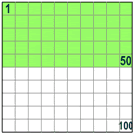 So 50% means 50 per 100
(50% of this box is green)And 25% means 25 per 100
(25% of this box is green)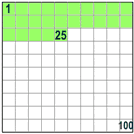 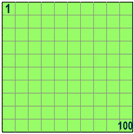 100% means all.Example:100% of 80 is 100/100 × 80 = 8050% means half.Example:50% of 80 is 50/100 × 80 = 40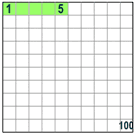 5% means 5/100ths.Example:5% of 80 is 5/100 × 80 = 4Using PercentBecause "Percent" means "per 100" think:"this should be divided by 100"So 75% really means 75/100And 100% is 100/100, or exactly 1 (100% of any number is just the number, unchanged)And 200% is 200/100, or exactly 2 (200% of any number is twice the number)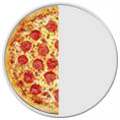 